Guidance Notes for the Veterinary SurgeonInitial examination: The dog should be kept as calm as possible with gentle restraint. If the dog is stressed, allow some time for the dog to settle.  Auscultation is performed directly over the larynx from the side, avoiding any upward pressure on the pharynx and larynx. Head should be in a neutral position, not flexed.BOAS assessment:  In consideration of the brachycephalic breed list, there are three stand out “Red flag” breeds that warrant special BOAS evaluation (The Pug, French Bulldog and English Bulldog) Please find the following video links to assist with identifying the various respiratory noises:(headphones required to listen to stethoscope auscultation)Not Audible: https://www.youtube.com/watch?v=emY7zQxUGhwMild: https://www.youtube.com/watch?v=LMk5szo54IoModerate: https://www.youtube.com/watch?v=R10CKlqfxQcSevere: https://www.youtube.com/watch?v=tP7bXy_YhsMCredit and thanks to Cambridge University BOAS research grouphttps://www.vet.cam.ac.uk/boas/about-boas/recognition-diagnosis#respiratory-noiseNasal stenosis grading: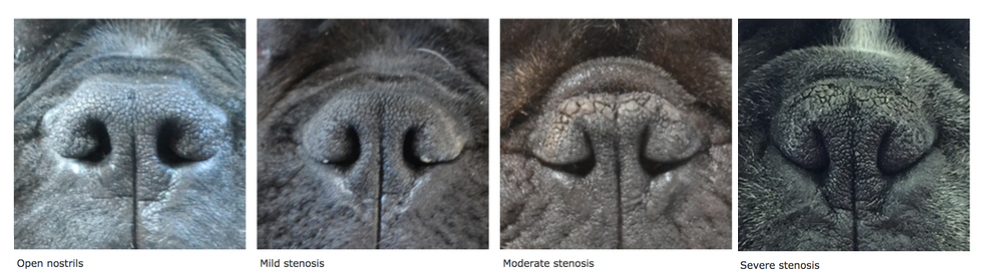 Body Condition Score (BCS) – Please follow the AAHA 9- point scale below.The presence of any other pre-existing medical conditions must be taken into consideration with any animal that is being examined in preparation for air travel. It is the responsibility of the examining Veterinarian to discuss any other risk factors with the pet owner and ensure they fully understand the outcome of the assessment. In the case of failed dogs:  There will be dogs that fail. It is critically important that those dogs which are at a high risk are correctly identified. Professional recommendations such as weight loss programs (for obese dogs), travel crate conditioning, referral for upper respiratory tract assessment / surgery (stenotic nares, soft palate, everted lateral ventricles, laryngeal surgery) may be recommended where indicated. All these recommendations will not only improve the dog’s safety and comfort during flight but will also improve the dog’s overall quality of life.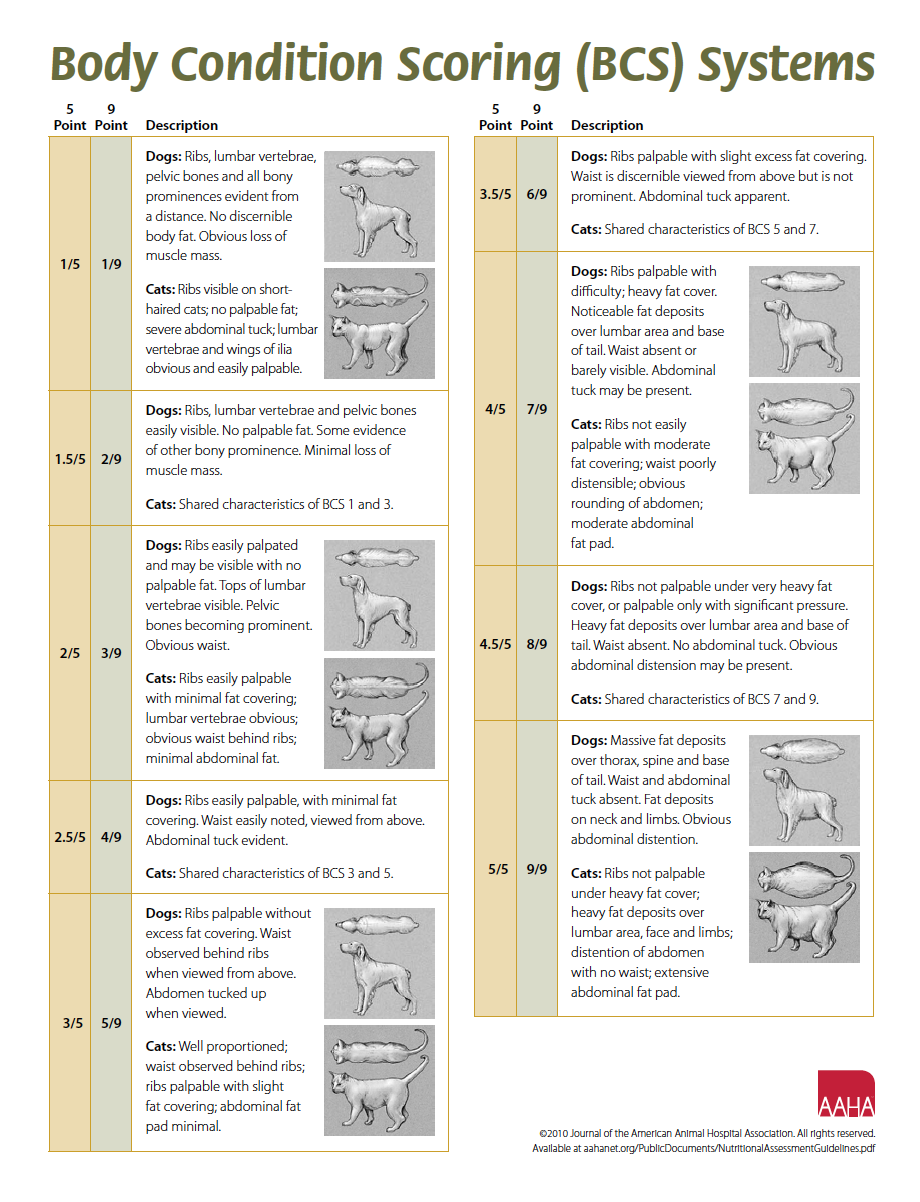 Name of Veterinarian: Country/State:                               Registration/License #:     Vet Phone contact:Name of Owner: Name of Owner: Name of Owner: Owner Phone contact:Owner Phone contact:Owner Phone contact:Name of PetBreed:Breed:Breed:Age:Microchip #:Microchip #:Weight: ____ kg Weight: ____ kg Colour:   Male / FemaleTravel PlanAnticipated Date of Travel: Anticipated Date of Travel: Total Flight duration:Departure Airport:Departure Airport:Destination Airport: Transit? Y /N   Transit Airport:Medical HistoryAre there any pre-existing medical conditions?                                                                                             No    Yes: _________________________________________________________________________________________________________________________ ____________________________________________Current medications? ___________________________________________________________Physical examinationCardiovascular system: Any abnormalities?   No   Yes: ______________________________Respiratory system: Any abnormalities?      No   Yes: _______________________________Central nervous system: Any abnormalities?  No   Yes: _____________________________Musculoskeletal system: Any abnormalities?  No   Yes: ______________________________Body condition:  Thin (BCS 1/9 – 3/9)     Normal (BCS 4/9 - 6/9)    Obese BCS 7/9 – 9/9)Nostrils:      Open        Mild Stenosis         Moderate Stenosis         Severe StenosisTemperament:     Calm                                                   Excited, but settles quickly.                                                  Extremely excitable or anxiety.        Assessment: Dogs with no or mild BOAS symptoms and no other risk factors are considered Fit-To-Fly.Dogs with moderate BOAS symptoms especially with other risk factors (Obesity, other pre-existing medical conditions and anxious/excitable temperament warrant careful assessment of Fitness-To-Fly.Dogs with severe BOAS symptoms (Inspiratory effort, severe stridor/stertor, cyanosis/syncope are considered not Fit-To-Fly.     This dog has been evaluated and, at the time of this examination, IS FIT TO FLY        This dog has been evaluated and, at the time of this examination, IS NOT FIT TO FLY      ________________________________                                                                                                             __________________     Signature Veterinary Surgeon                                                                                          Date:	